Схема №33 границ прилегающих территорийМДОУ Детский сад «Теремок», ГУЗ «Карымская ЦРБ» медицинский кабинет.Забайкальский край, Карымский район, пгт.Дарасун, ул. Совхозная, 9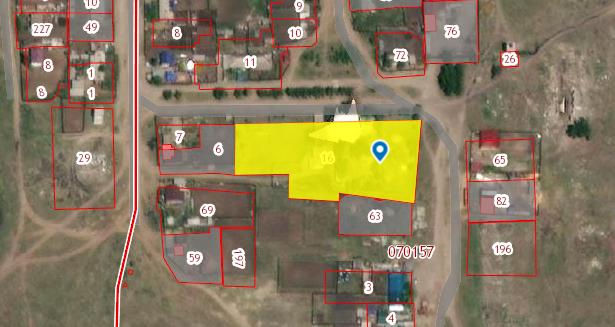 